VYSOKÁ ŠKOLA EVROPSKÝCH A REGIONÁLNÍCH STUDIÍ, z. ú.Žižkova tř. 6, 370 01 České BudějovicePosudek oponenta bakalářské práceJméno a příjmení studenta:Jiří Dobeš Název bakalářské práce:Drogová kriminalita a její příčiny v Jihočeském krajiStudijní obor: Bezpečnostně právní činnost ve veřejné správěTitul, jméno a příjmení oponenta práce: Mgr. František ŠnitrPracoviště a pracovní zařazení:odborný asistentHodnocení bakalářské práce Stručné verbální hodnocení bakalářské práce (minimálně 500 znaků):Student si pro svou práci vy bral zajímavé téma :DROGOVÁ KRIMINALITA A JEJÍ PŘÍČINY V JIHOČESKÉM KRAJI. Jde o téma společensky závažné. Autor svou práci rozdělil do tří částí na sebe navazující. Na začátku  práce provedl rozdělení drog. Dále provádí posouzení  dle účinků na lidský organismus. Charakterizuje drogové závislosti a její stadia. Následně je podrobně rozebrána drogová problematika podle Trestního zákoníku č. 40/2009 Sb. a  Zákona č. 200/1990 Sb., o přestupcích. V další části této práce js zaměřuje na fenomenologii drogové problematiky v České republice a v Jihočeském kraji, která vychází z policejních statistik od roku 2010 až po současnost. Práce je doplněna dotazníkovým šetřením. Vzávěru bakalářské práce jsou vyhodnoceny výsledky metody dotazníkového šetření a navrhovaná opatření ke zlepšení stavu drogové problematiky. V celkem   dobře stylizované práci se autor dopustil určitých chyb.V kapitole1 CÍL A METODIKA BAKALÁŘSKÉ PRÁCE nejsou uvedeny hypotézy. Další pochybení byla zjištěna v Legislativních dokumentech: Autor zde neuvedl některé zákony a nařízení vlády :Zákon č. 200/1990 Sb., o přestupcích  zákon  č. 167/1998 Sb Seznam omamných látek, z.č. 379 o opatřeních k ochraně před škodami působením tabákovými výrobky, alkoholem a jinými omamnými látkami,Nařízení vlády č. 467/2009 Sb a Nařízení vlády  č. 455/2009 Sb. Seznam jedů je pro potřeby trestního zákoníku Nález Ústavního soudu č. 259/2013 Sb  a místo těchto zákonů,které jsou uvedeny v textu práce i poznámkách pod čarou autor 4x uvádí Trestní zákoník  č. 40/2009 Sb. I přes tato uvedená pochybení bakalářskou práci k obhajobě doporučuji a hodnotím „D“uspokojivý.Otázky k obhajobě:Který zákon upravuje postup policie uveďte jeho název a číslo?Vyjmenujte organizace, které pomáhají osobám, které se chtějí léčit z drogové závislosti?.Patří káva a čaj do kategorie návykových látek?Datum: 20.května 2017Podpis oponenta bakalářské práce:.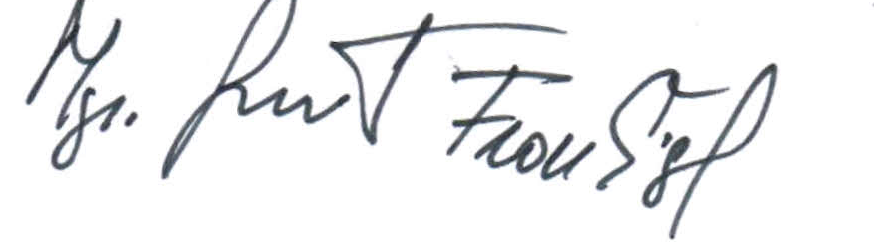 Kritérium hodnocení(označte křížkem)Kritérium hodnocení(označte křížkem)Stupeň hodnoceníStupeň hodnoceníStupeň hodnoceníStupeň hodnoceníStupeň hodnoceníStupeň hodnoceníStupeň hodnoceníKritérium hodnocení(označte křížkem)Kritérium hodnocení(označte křížkem)stupeňABCDEFKritérium hodnocení(označte křížkem)Kritérium hodnocení(označte křížkem)číselné vyjádření11,522,53-Obsahová stránka BPstruktura prácestruktura práceXObsahová stránka BPformulace cíle práce (v souladu se zadáním BP) / hypotéz a úroveň jejich naplněníformulace cíle práce (v souladu se zadáním BP) / hypotéz a úroveň jejich naplněníXObsahová stránka BPpoužité metody, jejich adekvátnost a relevance ve vztahu k tématu BPpoužité metody, jejich adekvátnost a relevance ve vztahu k tématu BPXObsahová stránka BPfaktická, věcná a obsahová správnostfaktická, věcná a obsahová správnostXObsahová stránka BPhloubka provedené analýzyhloubka provedené analýzyXObsahová stránka BPzvládnutí odborné terminologiezvládnutí odborné terminologieXObsahová stránka BPschopnost argumentace a kritického myšleníschopnost argumentace a kritického myšleníXObsahová stránka BPuplatnění práce v praxi / výuceuplatnění práce v praxi / výuceXFormální stránka BPreprezentativnost a rozsah použité literatury a zdrojůreprezentativnost a rozsah použité literatury a zdrojůXFormální stránka BPpráce se zdroji, dodržování bibliografických norem, úroveň a četnost odkazů a citacípráce se zdroji, dodržování bibliografických norem, úroveň a četnost odkazů a citacíFormální stránka BPprovázanost a sled textu, návaznost kapitolprovázanost a sled textu, návaznost kapitolXFormální stránka BPjazyková a stylistická úroveňjazyková a stylistická úroveňXFormální stránka BPestetická a grafická úprava textu, dodržení formálních náležitostí práce dle metodikyestetická a grafická úprava textu, dodržení formálních náležitostí práce dle metodikyXCelkové hodnocení bakalářské práceCelkové hodnocení bakalářské práceCelkové hodnocení bakalářské práce XBakalářskou práci doporučuji k obhajoběBakalářskou práci doporučuji k obhajoběBakalářskou práci doporučuji k obhajoběANOANOANO